Warunki jakie musi spełniać kandydat na najemcę lokalu należącego  do Gdańskiego Towarzystwa Budownictwa Społecznego Sp. z o.o. (obowiązujące od 21.11.2019r. do 20.11.2020r.)„Najemca” lokalu (wskazany przez „partycypującego” albo Prezydenta Miasta Gdańska) 
na dzień podpisania umowy najmu musi spełniać następujące warunki:zamieszkiwać w Gdańsku lub pracować na terenie miasta Gdańska,nie posiadać tytułu prawnego do innego lokalu mieszkalnego w Gdańsku (osoby wskazane przez najemcę do wspólnego zamieszkania również nie mogą posiadać tytułu prawnego do lokalu mieszkalnego),3) dochód gospodarstwa domowego w roku poprzedzającym rok, w którym zawierana jest umowa najmu lokalu mieszkalnego, nie może przekraczać:dla lokali mieszkalnych z partycypacją - 1,3 ostatnio ogłoszonego przeciętnego miesięcznego wynagrodzenia brutto w gospodarce narodowej w województwach 
nie więcej niż:o 20 % w jednoosobowym gospodarstwie domowym, o 80 % w dwuosobowym gospodarstwie domowym, o dalsze 40 % na każdą dodatkową osobę w gospodarstwie domowym o większej liczbie osób. Przykład: Przeciętne miesięczne wynagrodzenie brutto w gospodarce narodowej w woj. pomorskim w 2018r. wynosiło 4.506,18 zł. Zwiększamy dochód wskaźnikiem 1,3;4.506,18 x 1,3 = 5.858,03 zł.Maksymalny miesięczny  dochód gospodarstwa jednoosobowego wynosi: 5.858,03 zł  x 120% =7.029,64 zł, roczny 84.355,68 złmaksymalny m-czny dochód gospodarstwa dwuosobowego: 5.858,03 zł  x 180% = 10.544,45 zł, czyli 5.272,23 zł na osobę, roczny 126.533,40 złmaksymalny m-czny dochód gospodarstwa trzyosobowego wynosi: 5.858,03 zł  x 220% = 12.887,67 zł, czyli 4.295,89 zł na osobę, roczny 154.652,04 złmaksymalny m-czny dochód gospodarstwa czteroosobowego wynosi: 5.858,03 zł x 260% =15.230,88 zł, czyli 3.807,72 zł na osobę, roczny 182.770,56 złmaksymalny m-czny dochód gospodarstwa pięcioosobowego wynosi: 5.858,03 zł x 300% =17.574,09 zł, czyli 3.514,82 zł na osobę, roczny 210.889,08 złmaksymalny m-czny dochód gospodarstwa sześcioosobowego wynosi: 5.858,03 zł  x 340% =19.917,30 zł, czyli 3.319,55 zł na osobę, roczny 239.007,60 złmaksymalny m-czny dochód gospodarstwa siedmioosobowego wynosi: 5.858,03 zł  x 380% =22.260,51 zł czyli 3.180,07 zł na osobę, roczny 267.126,12 zł, itd.dla lokali mieszkalnych bez partycypacji – iloczynu współczynnika 1,2 i ostatnio ogłoszonego przeciętnego miesięcznego wynagrodzenia brutto w gospodarce narodowej 
w województwach, nie przekracza:110 % w jednoosobowym gospodarstwie domowym, 165 % w dwuosobowym gospodarstwie domowym, 205 % w trzyosobowym gospodarstwie domowym,240 % w czteroosobowym gospodarstwie domowym,powiększone o dodatkowe 40 % na każdą kolejną osobę w gospodarstwie domowym. Przykład: Przeciętne miesięczne wynagrodzenie brutto w gospodarce narodowej w woj. pomorskim w 2018r. wynosiło 4.506,18 zł. Zwiększamy dochód wskaźnikiem 1,2; 4.506,18 x 1,2 = 5.407,42 zł.Maksymalny miesięczny dochód gospodarstwa jednoosobowego wynosi: 5.407,42 zł  x 110% = 5.948,16 zł, roczny 71.377,92 złmaksymalny m-czny dochód gospodarstwa dwuosobowego: 5.407,42 zł  x 165% = 8.922,24zł, 
czyli 4.461,12 zł na osobę, roczny 107.066,88 złmaksymalny m-czny dochód gospodarstwa trzyosobowego wynosi: 5.407,42 zł  x 205% = 11.085,21zł, 
czyli 3.695,07 zł na osobę, roczny 133.022,52 złmaksymalny m-czny dochód gospodarstwa czteroosobowego wynosi: 5.407,42 zł x 240% =12.977,81zł, 
czyli 3.244,45 zł na osobę, roczny 155.733,72 złmaksymalny m-czny dochód gospodarstwa pięcioosobowego wynosi: 5.407,42 zł x 280% =15.140,78 zł, czyli 3.028,16 zł na osobę, roczny 181.689,36 złmaksymalny m-czny dochód gospodarstwa sześcioosobowego wynosi: 5.407,42 zł  x 320% =17.303,74 zł, czyli 2.883,96 zł na osobę, roczny 207.644,88 złmaksymalny m-czny dochód gospodarstwa siedmioosobowego wynosi: 5.407,42 zł  x 360% =19.466,71 zł czyli 2.780,96 zł na osobę, roczny 233.600,52 zł,  itd.4) dochód gospodarstwa domowego za 3 ostatnie miesiące  nie może być niższy niż:-  65 % przeciętnego miesięcznego wynagrodzenia brutto w gospodarce narodowej 
w województwach dla gospodarstwa jednoosobowego,-     	80 % przeciętnego miesięcznego wynagrodzenia brutto w gospodarce narodowej 
w województwach dla gospodarstwa dwuosobowego,-     	95 % przeciętnego miesięcznego wynagrodzenia brutto w gospodarce narodowej 
w województwach dla gospodarstwa trzyosobowego-  115 % przeciętnego miesięcznego wynagrodzenia brutto w gospodarce narodowej 
w województwach dla gospodarstwa czteroosobowego,-  135 % przeciętnego miesięcznego wynagrodzenia brutto w gospodarce narodowej 
w województwach dla gospodarstwa  pięcioosobowego,-  160 % przeciętnego miesięcznego wynagrodzenia brutto w gospodarce narodowej 
w województwach dla gospodarstwa sześcioosobowego,-  185 % przeciętnego miesięcznego wynagrodzenia brutto w gospodarce narodowej 
w województwach dla gospodarstwa siedmioosobowego i o dalsze 15 % dla każdej następnej osoby. Przykład: Przeciętne miesięczne wynagrodzenie brutto w gospodarce narodowej w woj. pomorskim 
w 2018r. wynosiło 4.506,18 zł. Minimalny miesięczny dochód za ostatnie 3 miesiące gospodarstwa jednoosobowego 65% przeciętnego wynagrodzenia w kwocie 4.506,18 zł = 2.929,02 złminimalny m-czny dochód gospodarstwo dwuosobowe 80% przeciętnego wynagr. w kwocie 4.506,18 zł = 3.604,94 zł czyli.1.802,47 zł/osobęminimalny m-czny dochód gospodarstwo trzyosobowe  95%  jak wyżej = 4.280,87zzł, czyli 1.426,96 zł 
na osobę,minimalny m-czny dochód gospodarstwo czteroosobowe  115% jak wyżej = 5.182,11 zł, czyli 1.295,53 zł 
na osobę,minimalny m-czny dochód gospodarstwo pięcioosobowe 135% jak wyżej = 6.083,35 zł, czyli 1.216,67 zł 
na osobę,minimalny m-czny dochód gospodarstwo sześcioosobowe 160% jak wyżej = 7.209,89 zł czyli 1201,65 zł 
na osobę,minimalny m-czny dochód gospodarstwo siedmioosobowe 185% jak wyżej = 8.336,44 zł czyli 1.190,92 zł 
na osobę,i o dalsze 15% dla każdej następnej rodzinyUwaga!Podane powyżej wielkości dochodów obowiązują od dnia 21.11.2019r. i ulegną zmianie w miesiącu listopadzie 2020 roku, gdy Prezes GUS w drodze obwieszczenia ogłosi wysokość przeciętnego miesięcznego wynagrodzenia brutto w gospodarce narodowej w województwach w 2019r. Powyższe wyliczenia prosimy zatem traktować jako informację o przybliżonych dochodach i sposobie ich naliczania. Jednocześnie informujemy, że za dochód uważa się wszelkie przychody po odliczeniu kosztów ich uzyskania oraz po odliczeniu składek na ubezpieczenie emerytalne i rentowe oraz na ubezpieczenie chorobowe, określonych w przepisach o systemie ubezpieczeń społecznych, chyba 
że zostały już zaliczone do kosztów uzyskania przychodu. Do dochodu nie wlicza się świadczeń pomocy materialnej dla uczniów, dodatków dla sierot zupełnych, jednorazowych zapomóg z tytułu urodzenia się dziecka, dodatku z tytułu urodzenia dziecka, pomocy w zakresie dożywiania, zasiłków pielęgnacyjnych, zasiłków okresowych z pomocy społecznej, jednorazowych świadczeń pieniężnych i świadczeń w naturze z pomocy społecznej, dodatku mieszkaniowego, dodatku energetycznego, zapomogi pieniężnej, o której mowa w przepisach o zapomodze pieniężnej dla niektórych emerytów, rencistów i osób pobierających świadczenie przedemerytalne albo zasiłek przedemerytalny w 2007 r., świadczenia pieniężnego i pomocy pieniężnej, o których mowa w przepisach ustawy z dnia 20 marca 2015 r. o działaczach opozycji antykomunistycznej oraz osobach represjonowanych z powodów politycznych (Dz. U. poz. 693 i 1220), świadczenia wychowawczego, o którym mowa w ustawie z dnia 11 lutego 2016 r. 
o pomocy państwa w wychowywaniu dzieci (Dz. U. poz. 195), oraz dodatku wychowawczego, 
o którym mowa w ustawie z dnia 9 czerwca 2011 r. o wspieraniu rodziny i systemie pieczy zastępczej (Dz. U. z 2015 r. poz. 332, z późn. zm.) (art. 3 ust. 3 ustawy z dnia 21 czerwca 2001 roku o dodatkach mieszkaniowych, Dz.U. nr 71, poz. 734 z dnia 10 lipca 2001r. z póź. zm. ).„Najemca” przed podpisaniem umowy partycypacji i/lub umowy najmu zobowiązany jest wypełnić Wniosek o zawarcie umowy partycypacji i/lub Wniosek o wynajęcie mieszkania w zasobach GTBS, udokumentować spełnienie warunków wykazanych w niniejszej informacji (ulotce) niezbędnych do zawarcia umowy partycypacji i/lub umowy najmu, dokonać wpłaty kwoty partycypacji w kosztach budowy lokalu mieszkalnego i/lub kwoty kaucji zabezpieczającej pokrycie należności z tytułu najmu lokalu. Kaucję wylicza się jako 12-krotność miesięcznych czynszów obliczonej wg stawki czynszu obowiązującej na dzień zawarcia umowy najmu.Przykład:         Wyliczenie kaucji dla mieszkania o powierzchni 50 m² 50 m² x 10,95 zł  = 547,50 zł x 12 = 6.570,00  zł.„Najemca” będzie ponosił następujące koszty eksploatacji wynajętego mieszkania:czynsz płatny miesięcznie, w którym występują następujące składniki: należna część spłaty kredytu wraz z odsetkami, podatek od nieruchomości, koszty administrowania, koszty konserwacji, utrzymania technicznego budynku, koszty utrzymania zieleni oraz wszystkich pomieszczeń wspólnego użytkowania, w tym opłaty za utrzymanie czystości i energii elektrycznej w częściach wspólnych budynku,świadczenia związane z eksploatacją mieszkania płatne za pośrednictwem „Towarzystwa”, w tym: opłaty za wodę, za odbiór nieczystości stałych i płynnych,świadczenia związane z eksploatacją mieszkania płatne bezpośrednio dostawcy: energia elektryczna, energia cieplna, telefon, internet.Wielkość czynszu określona jest przez Zgromadzenie Wspólników GTBS  i nie może być wyższa niż 4% wartości odtworzeniowej w okresie rocznym, w obecnie eksploatowanych budynkach wynosi 
od 10,95 zł/m2  do 14,78 zł/m² miesięcznie i może ulec zmianie.Gdańskie Towarzystwo Budownictwa Społecznego ul. Wilanowska 2a, 80-809 Gdańsk,  
tel. 717-88-01, 717-88-08, (fax) 717-88-00, od poniedziałku do piątku w godz. od 10:00 do 15:00. Wszelkich informacji na temat wynajmowania lokali mieszkalnych z zasobów GTBS 
sp. z o.o. można również  uzyskać w Referacie Lokalowym Urzędu Miejskiego w Gdańsku  mieszczącym  się w budynku B przy ul. Partyzantów 74 w Gdańsku.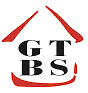 Gdańskie TowarzystwoBudownictwa Społecznego Sp. z o.o.